平 成 ２ ５ 年 ２ 月 ７ 日り	ん	ご	果	樹	課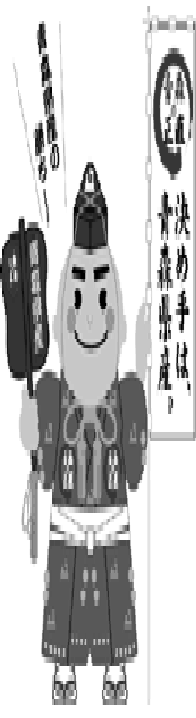 ２４年産りんごの販売価格（２５年１月）について１	産地価格１月の産地価格は、１kg当たり１４０円で、記録的な不作となった前年との対比で６２％、前３か年との対比で８５％、前５か年中庸３か年平均との対比では１０１％   となった。累計では１㎏当たり１６８円で、前年対比８０％、前３か年平均対比９６％、前５  か年中庸３か年平均対比１００％となった。(単位：円/kg、％)(注)産地５市場及び県りんご商協連加入の主要組合員の加重平均(注)前５か年中庸３か年平均は、平成１９・２１・２２年産の平均値である。２	消費地市場価格１月の消費地市場価格は、１kg当たり２５８円で、記録的な不作となった前年との  対比で７５％、前３か年との対比で９３％、前５か年中庸３か年平均との対比では、１０３％となった。累計では１㎏当たり２６３円で、前年対比８３％、前３か年平均対比９７％、前５か年中庸３か年平均対比１０２％となった。(単位：円/kg、％)(注)価格は主要５市場(東京、大阪、名古屋、福岡、札幌)の加重平均(注)前５か年中庸３か年平均は、平成１９・２１・２２年産の平均値である。平 成 ２４ 年 産 り ん ご 品 種 別 平 均 価 格【  産  地  価  格  】	(単位：円／kg,％）※ 産地５市場及び県りんご商協連加入の主要組合員の平均価格（加重平均）である。※ 前３か年平均は、平成21･22・23年産の平均値である。※ 前５か年中庸３か年平均は、平成19・21･22年産の平均値である。※ 価格は消費税を含む。※ その他は早生ふじを含む数値である。【  消費地市場価格  】	(単位：円／kg,％）※ 県外消費地市場（東京・大阪・名古屋・福岡・札幌の五市場）での県産りんごの平均価格（加重平均）である。※ 前３か年平均は、平成21･22・23年産の平均値である。※ 前５か年中庸３か年平均は、平成19・21･22年産の平均値である。※ 価格は消費税を含む。※ その他は早生ふじを含む数値である。平 成 ２４ 年 産 り ん ご 県 外 出 荷 実 績(単位：トン,％）※ 出荷実績は、生食用として県外に出荷されたものである。※ 前３か年平均は、平成21･22・23年産の平均値である。※ 前５か年中庸３か年平均は、平成19・21･22年産の平均値である。※ その他は早生ふじを含む数値である。平成２４年産りんご県外市場販売金額(単位：トン,円／kg,百万円,％）※ 県外市場及び輸出の合計(小口他、加工は含まない。）である。※ 前５か年中庸３か年平均は、平成19・21･22年産の平均値である。平成２４年産りんご加工実績(単位：トン,％）※ 前５か年中庸３か年平均は、平成19・21･22年産の平均値である。平成２４年産国産りんご輸出量及び金額(単位：トン、千円、％）※  前５か年中庸３か年平均は、平成19・21･22年産の平均値である。	［財務省：貿易統計］注） （１）本データは財務省貿易統計によるもので全国の輸出量である。価格は、FOB価格(本船渡し価格）となっている。（２）財務省からの発表時期の関係から1か月遅れのデータ公表となる。（３）本県産のデータは明らかにされていないが、概ね9割程度が本県産だとされている。区分９ 月１０月１１月１２月１ 月累 計２４年産２４年産171162179144140168２３年産２３年産146219214220227209対比1177484656280前３か年平均前３か年平均146190173161165175対比11785103898596前5か年中庸3か年平均前5か年中庸3か年平均145182168141138168対比11889107102101100区分９ 月１０月１１月１２月１ 月累 計２４年産２４年産299246248280258263２３年産２３年産240305327360346318対比1258176787583前３か年平均前３か年平均240269275294278272対比1259190959397前5か年中庸3か年平均前5か年中庸3か年平均244256259273251257対比1239696103103102区	分区	分つがる紅 玉陸 奥ジョナ王 林ふ じその他(早生ふじ）合 計１月２４年産1361161501589814599140１月２３年産130307211216181236176227１月対	比10538717354615662１月前３年平均184172180138170114165１月対	比63878871858785１月中庸3か年平均12515316212314187138１月対	比93989880103114101１月累計２４年産183154190168112186138 (146)168１月累計２３年産138199261191181229207 (232)209１月累計対	比133777388628167 (63)80１月累計前３年平均141158216167152187171 (188)175１月累計対	比1309788101749981 (78)96１月累計中庸3か年平均142146207158149177165 (182)168１月累計対	比129105921067510584 (80)100区	分区	分つがる紅 玉陸 奥ジョナ王 林ふ じその他(早生ふじ）合 計１月２４年産259364287211260288258１月２３年産479388369301350352346１月対	比54947870748275１月前３年平均331351315255276335278１月対	比781049183948693１月中庸3か年平均266318285238247333251１月対	比971141018910586103１月累計２４年産272266404263222273248 (259)263１月累計２３年産241362430328301355325 (350)318１月累計対	比113739480747776 (74)83１月累計前３年平均234286373279261283290 (304)272１月累計対	比116133122126120137113 (85)97１月累計中庸3か年平均235259344258250257289 (302)257１月累計対	比1161031171028910686 (86)102区	分区	分つがる紅 玉陸 奥ジョナ王 林ふ じその他(早生ふじ）合 計１月２４年産2142341,9993,53523,3881,20230,572１月２３年産842362,0693,23220,02188826,530１月対	比2559997109117135115１月前３年平均1903342,1063,62525,5491,24633,050１月対	比113709598929693１月中庸3か年平均2344292,2343,83327,1401,38635,256１月対	比91558992868787１月累計２４年産20,6131,5697067,7717,73848,23829,090 (14,889)115,725１月累計２３年産22,1091,5988609,2897,89548,59820,905 (8,653)111,254１月累計対	比939882849899139 (172)104１月累計前３年平均22,9451,8021,16110,5108,83755,99123,261 (10,785)124,507１月累計対	比908761748886125 (138)93１月累計中庸3か年平均23,9421,9091,59112,4349,91258,83422,287 (10,110)130,909１月累計対	比868244627882131 (147)88区	分区	分数	量単	価金	額１月２４年産29,4112637,737１月２３年産25,4773478,829１月対	比1157688１月前３年平均31,9732828,781１月対	比929388１月中庸3か年平均34,1702568,727１月対	比8610389１月累計２４年産107,99126929,011１月累計２３年産104,87831933,479１月累計対	比1038487１月累計前３年平均117,22427531,847１月累計対	比929891１月累計中庸3か年平均122,77026131,912１月累計対	比8810391区	分区	分原料集荷量原料処理量翌月繰越量１月２４年産3,5606,0443,284１月２３年産2,8133,7412,079１月対	比127162158１月前３年平均2,9223,8512,472１月対	比122157133１月中庸3か年平均3,1174,2082,820１月対	比114144116１月累計２４年産60,30357,020１月累計２３年産39,09937,018１月累計対	比154154１月累計前３年平均40,43037,956１月累計対	比149150１月累計中庸3か年平均46,41443,595１月累計対	比130131区	分区	分数	量左のうち台湾向け金	額左のうち台湾向け１２月２４年産3,5473,2691,214,5371,084,515１２月２３年産4,8924,4062,131,4481,837,748１２月対	比73745759１２月前３年平均4,5934,1021,567,0561,314,820１２月対	比77807882１２月中庸3か年平均5,1534,6911,545,2011,316,415１２月対	比69707982１２月累計２４年産7,1576,5212,429,8492,145,093１２月累計２３年産7,9167,0403,450,6042,948,873１２月累計対	比90937073１２月累計前３年平均8,6717,6712,997,4652,504,702１２月累計対	比83858186１２月累計中庸3か年平均10,0679,1093,165,6912,706,261１２月累計対	比71727779